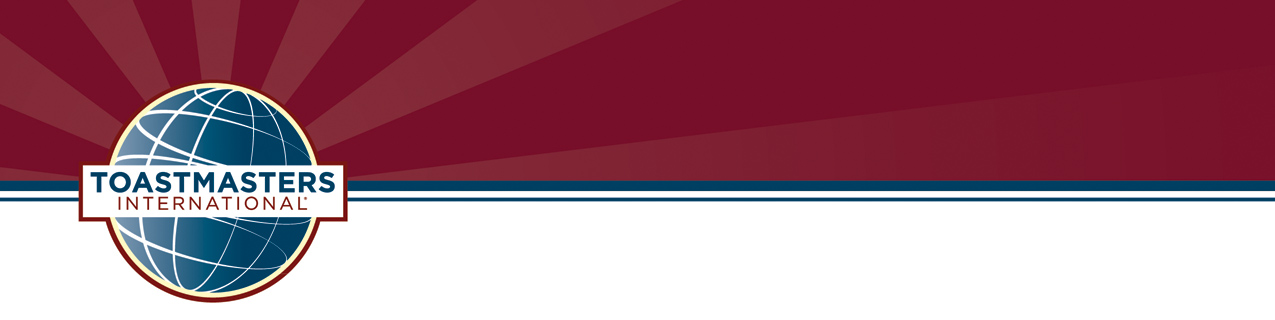 District 57 2018-2019 EVALUATION & INTERNATIONAL SPEECH CONTESTS SCRIPTFor the Contest Chair and the Contest ToastmasterSAMPLE EVALUATION SPEECH CONTEST SCRIPTSERGEANT AT ARMS1.	Call the meeting to order.2.	Provide invocation/opening thought and lead the pledge.3.	Introduce the Presiding Officer (Area, Division or District Director, or Contest Chair)PRESIDING OFFICER (AREA, DIVISION OR DISTRICT DIRECTOR, OR CONTEST CHAIR)1.	Welcome all to the contest.2.	Recognize dignitaries (International/District/Division/Area Officers) at the head table or in the audience.3.	Introduce the Toastmaster.TOASTMASTER1.	Open with brief remarks or a story. This is the time to be charming, funny, and work up the crowd. During the contest, please be business like and follow the script to the letter.2.	State:  “We will have two contests:  The Speech Evaluation Contest and the International Speech Contest.  The first contest will be the Speech Evaluation Contest.  When that contest has concluded, we will have a 10 minute break and after the break, we will conduct the International Speech Contest.”3.	State: “The Evaluation Contest will start with a timed 5-7 minute speech that is referred to as a ‘test speech.’  At the conclusion of the test speech, contestants will be escorted by the Sergeant-at-Arms out of the room and given five minutes to prepare their evaluation using only the Evaluation Notes form.“When the five minutes are up, no further preparation will be allowed and all Evaluation Notes will be collected by the Sergeant-at-Arms.  Contestants will then be escorted into the room one at a time.  The contestants’ notes will be returned to them as they are introduced.  “There will be 1 minute of silence between contestants, during which judges will mark their ballots.  After all contestants have spoken, the judges will be given all the time they need to complete their ballots.”4.	State:  “The winner of the Evaluation Contest will represent (the Club at the Area contest on _________________________________) or(the Area at the Division contest on ______________________________) or(the Division at the District contest on ____________________________).”5.	State:  “The speaking order for the contest was determined earlier by having our contestants draw for position.  The order for the contest will be:”Contestant No.1_______________________________________Contestant No.2_______________________________________Contestant No.3_______________________________________Contestant No.4_______________________________________Contestant No.5_______________________________________Contestant No.6_______________________________________Contestant No.7_______________________________________Contestant No.8_______________________________________Contestant No.9_______________________________________5.	State:  “The following announcements are made in the interest of having a distraction-free environment for our contestants.a.	Please place all cell phones or other devices that make audible noises either off or on silent.b.	No photography of the contestants is allowed during the contest.  There will be photo opportunities after the contest.  Videotaping is allowed only if the contestant and the Contest Chair have given their approval in advance.c.	Once the contest has begun, members of the audience are asked to refrain from leaving and/or re-entering the room.  If you must leave, please do so during the times of silence between contestant evaluations.  The Sergeant-at-Arms will not allow anyone to enter the room during a contestant’s evaluation. “The contestants, judges, timers, ballot counters, and sergeant at arms have all been briefed about the contest rules and procedures.  6.	Ask:  “Are there any questions from the contestants or the officials before we get started?” 7.	Introduction of Test Speaker (Name, Title, Title, Name)Test Speaker’s Name ______________________________________________Speech Title X2_____________________________________________________Repeat Test Speaker’s Name8.	State:  “We will now give our speech evaluation contestants five minutes to complete their evaluations.  Will the designated Sergeant-at-Arms please escort the contestants out of the room.[After Evaluation Contestants have left the room]9.	State:  “Thank you, Sergeant At Arms.  Timers, please begin the 5 minute timer now. While the evaluation contestants complete their evaluations, we will get to know our Test Speaker; please help me welcome ____________ back to the lectern.”“____________________________________________ (Test Speaker’s name)“How long have you been in TM?” _______________________ (answer)_____“What club are you representing?” _______________________ (answer)_____“What is your Toastmasters education level?” ______________ (answer)________________________________________________________________(QUESTION 1)?___________________________________________________________(QUESTION 2)?10.	When the five minute preparation time is over, state: “Sergeant at Arms, please escort our first contestant back to this room.”Toastmaster: Introduce each contestant by stating their name twice. SAY NOTHING ELSE, as your words and even your tone can appear to show bias for or against the contestant.“(name) ______________________________________(name)___________________________________________.”“May we have one minute of silence (signal timer) while the judges mark their ballots.  Sergeant at Arms, please prepare the next contestant.”“(name) ______________________________________“(name) ______________________________________(name)___________________________________________.”“May we have one minute of silence (signal timer) while the judges mark their ballots.  Sergeant at Arms, please prepare the next contestant.”“(name) ______________________________________ (name)___________________________________________.”“May we have one minute of silence (signal timer) while the judges mark their ballots.  Sergeant at Arms, please prepare the next contestant.”“(name) ______________________________________(name)___________________________________________.”“May we have one minute of silence (signal timer) while the judges mark their ballots.  Sergeant at Arms, please prepare the next contestant.”“(name) ______________________________________ (name)___________________________________________.”“May we have one minute of silence (signal timer) while the judges mark their ballots.  Sergeant at Arms, please prepare the next contestant.”“(name) ______________________________________(name)___________________________________________.”“May we have one minute of silence (signal timer) while the judges mark their ballots.  Sergeant at Arms, please prepare the next contestant.” “(name) ______________________________________(name)___________________________________________.”“May we have one minute of silence (signal timer) while the judges mark their ballots.  Sergeant at Arms, please prepare the next contestant.”“(name) ______________________________________ (name)___________________________________________.”“(name) ______________________________________ (name)___________________________________________.”11.	After last evaluation, state: “Everyone, please remain silent while the judges complete their ballots and have them collected by the Ballot Counters.”(Lead applause when Chief Judge and Ballot Counters make their exit).12.	(Announce:) “While we are waiting for the votes to be counted, we will hear from ____________________ ,who will give us all the exciting details of the upcoming _____________________[appropriate contest or District Conference].” (Lead applause)

The person making the announcement should use a script provide by the Contest Chair. Appropriate announcements include the Division Contest, Spring Conference or Toastmasters Leadership Institute. No Announcements for Club Events and Open Houses are permitted.13.	(Announce:)  Thank you, _________. We will now have a 10-minute break.  Please enjoy the refreshments; we will resume our contest in ten minutes.” SAMPLE INTERNATIONAL SPEECH CONTEST SCRIPTAnnounce:  “Welcome back and please be seated. If you used your cellphone during the break, please ensure that it is now off or in silent mode. Once the contest has begun, the Sergeant at Arms will secure the doors.Members of the audience are asked to refrain from leaving or entering the room during the contest. Again, no photography of the contestants is allowed during the contest. After the contest, please do not leave the room until it is determined that all ballots have been collected.2.	State: “The speaking order for the International Speech contest was determined earlier by having our contestants draw for position. The speaking order for the International Speech contest will be:Contestant No.1_______________________________________Contestant No.2_______________________________________Contestant No.3_______________________________________Contestant No.4_______________________________________Contestant No.5_______________________________________Contestant No.6_______________________________________Contestant No.7_______________________________________Contestant No.8_______________________________________Contestant No.9_______________________________________3.	Ask: “Are there any questions from the contestants or the officials before we get started?” 	State: “We will now begin the International Speech Contest. Announce each contestant with their name, speech title, speech title, name. SAY NOTHING ELSE, because your words or tone can be interpreted as bias for or against the contestant.“(Name) _________________________________________(Speech Title)_____________________________________(Repeat the Speech Title ____________________________(Name)___________________________________________”“May we have one minute of silence (signal timer) while the judges mark their ballots.”“(Name) __________________________________________(Speech Title X 2)__________________________________(Name)___________________________________________”“May we have one minute of silence (signal timer) while the judges mark their ballots.”“(Name) _________________________________________(Speech Title X 2)__________________________________(Name)___________________________________________”“May we have one minute of silence (signal timer) while the judges mark their ballots.”“(Name) _________________________________________(Speech Title X 2)_________________________________(Name)___________________________________________”“May we have one minute of silence (signal timer) while the judges mark their ballots.”“(Name) __________________________________________(Speech Title X 2)__________________________________(Name)___________________________________________”“May we have one minute of silence (signal timer) while the judges mark their ballots.”“(Name) __________________________________________(Speech Title X 2)__________________________________(Name)___________________________________________”“May we have one minute of silence (signal timer) while the judges mark their ballots.”“(Name) __________________________________________(Speech Title X 2)__________________________________“(Name) __________________________________________(Speech Title X 2)__________________________________(Name)___________________________________________”“May we have one minute of silence (signal timer) while the judges mark their ballots.”“(Name) __________________________________________(Speech Title X 2)__________________________________Announce: “Everyone please remain silent while the judges complete their ballots and have them collected by the Ballot Counters.”ASK:  “Are there any ballots not yet picked up?”(Lead applause when Chief Judge and ballot counters make their exit).Announce:  “While we are waiting for the votes to be counted, let’s get to know our contestants. We will interview the Evaluation Contestants first.Please join me for a brief interview.”“____________________________________________ (Contestant’s name)How long have you been in TM? _______________________(answer)_____What club are you representing? _______________________ (answer)_____What is your Toastmasters education level? ______________ (answer)____(Interview question, using biographical form for material if there is 1 additional minute per contestant in both contests – BE BRIEF)Ask question:(Announce:)“Now we will interview the International Speech Contestants at this time.  Please join me for a brief interview.”“____________________________________________ (Contestant’s name)How long have you been in TM? _______________________(answer)_____What club are you representing? _______________________ (answer)_____What is your Toastmasters education level? ______________ (answer)____(Interview question, using biographical form for material if done with Evaluation Contestants – BE BRIEF)Recognize:  Acknowledge everyone who assisted with the contest, including timers, ballot counters, caterers, the venue, chief judge, contest chair and the anonymous judges. Do this BEFORE the winners are announced, which is the highlight of the evening and the high note on which to complete the contest.
Announcements:  Please use an announcement script provide by the Contest Chair. Appropriate announcements include the Division Contest, Spring Conference or Toastmasters Leadership Institute. 

No Announcements for Club Events and Open Houses are permitted.Declaration of Winners:  “And now the moment we have all been waiting for … the announcement of the winners. . .”	State: “First, we’ll announce the winners of the Evaluation ContestThe 3rd Place winner is ____________________. The Alternate (2nd) place winner is ____________________.The 1st place winner of the Evaluation Contest will represent (the Club at the Area contest on _________________________________) or(the Area at the Division contest on ______________________________) or(the Division at the District contest on ____________________________) is ____________________.Next, we will announce the winners of the International Speech Contest.State: “The 3rd Place winner is ____________________. The Alternate (2nd) place winner is ____________________.The 1st place winner of the International Speech Contest will represent (the Club at the Area contest on _________________________________) or(the Area at the Division contest on ______________________________) or(the Division at the District contest on ____________________________) Is ____________________.11.	Announce: “This contest is adjourned!”